MINISTÉRIO DA EDUCAÇÃO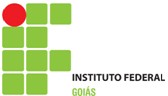 SECRETARIA DE EDUCAÇÃO PROFISSIONAL E TECNOLÓGICA INSTITUTO FEDERAL DE EDUCAÇÃO, CIÊNCIA E TECNOLOGIA DE GOIÁS– IDENTIFICAÇÃO DO MONITOR BOLSISTA– QUESTIONÁRIOObservação :Assinatura do Monitor: 	                                                                                                       Data:	 Assinatura do Orientador: 	                                                                                                Data: 	NOME DO BOLSISTANOME DO ORIENTADORHORÁRIO DE ATENDIMENTOSALA DE ATENDIMENTODISCIPLINACÂMPUS/DEPARTAMENTOQUESTÃORESPOSTARESPOSTARESPOSTARESPOSTARESPOSTARESPOSTA1 Você participou de quantas atividades deorientação em sala de aula com o professor?1.1	Descreva três atividades.2 Quantos estudantes você atendeu nos respectivosmeses, em média?3 Qual o dia da semana em que houve mais procurana monitoria?Segunda (Quinta ())Terça (Sexta ())Quarta (	)Sábado (	)4 Qual o horário em que houve mais procura namonitoria?Manhã ()	Tarde(	)	Noite ()5 A procura da monitoria se restringiu aos períodosde avaliação?Sim (	)	Não (	)Sim (	)	Não (	)Sim (	)	Não (	)Sim (	)	Não (	)Sim (	)	Não (	)Sim (	)	Não (	)6 Você precisou fazer uma exposição de algumconteúdo para um grupo de estudantes?Sim (	)	Não (	)Sim (	)	Não (	)Sim (	)	Não (	)Sim (	)	Não (	)Sim (	)	Não (	)Sim (	)	Não (	)7 Cite três tópicos da matéria que os estudantestiveram mais dúvidas?8 Quantas faltas ocorreram durante o período damonitoria